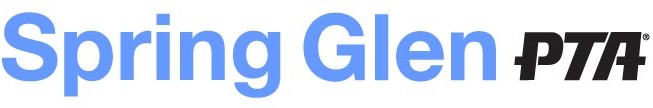  Welcome Message from the Spring Glen PTA PresidentWelcome to the 2016-17 school year. My name is Hinda Piscitelle and I am one of the most seasoned teachers at Spring Glen School. I am excited to have taken on the leadership role as PTA president. The PTA works collaboratively with families, administration, teachers and the community. Children succeed when we all work together. I hope to encourage more parents, guardians and staff to become involved in the PTA. Choose one project or fundraiser or work on many; attend one membership meeting or attend all. In our busy world, we all learn to manage the precious time we have so that we can say we made a difference. Spring Glen PTA’s support includes bringing enrichment programs to our students, offering after school activities, sprucing up Mother Nature’s Classroom (located behind the school),sponsoring a 5k and promoting the welfare of our  children in the Spring Glen community. These are just some of our many contributions to the school community. Our goal this year is to have one hundred percent of all families and staff join as a member.Upcoming PTA-School September Events:“Spirit wear” flyers will be sent home this weekSeptember 1st- Back to School Picnic, 5:00 pm. Bring dinner or purchase from one of our food trucks.  A DJ will also be there.September 8th-  Spring Glen Open House, 6:00 (A membership table will be set up in the front hall to join-$10.00 individual or $20.00 family)September 10th- Participation at the Whitneyville Fall Festival on the corner of Putnam and Whitney Ave.September 17th- Color Run – 10:00 am, Hamden Town Center Park   Preregistration to participate at http://colormerun2016.eventbrite.com   September 21st, First Spring Glen PTA meeting, 3:45 pm, SG media centerIf you would like to assist at the Whitneyville Fall festival or volunteer at the Color Run, please contact me at: Hpiscitelle@Springglenpta.org.Our PTA mission statement states;“To make every child’s potentiala realityby engaging and empoweringfamilies and communities                                                               to advocate for all children.”I look forward to working with you this year.Hinda Piscitelle